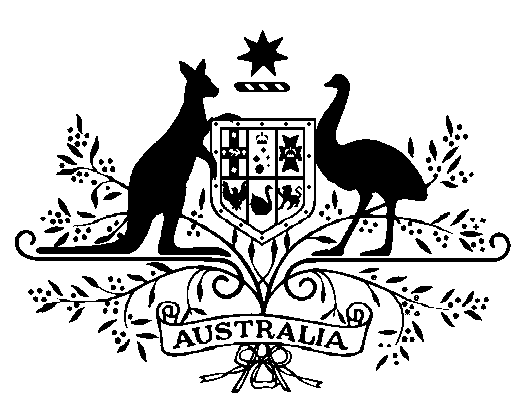 COMMONWEALTH OF AUSTRALIAPublic Service Act 1999Appointment of the Secretary of the
Department of FinanceI, General the Honourable David Hurley AC DSC (Retd), Governor-General of the Commonwealth of Australia, acting with the advice of the Federal Executive Council and under subsection 58(1) of the Public Service Act 1999, appoint Jenny Wilkinson as the Secretary of the Department of Finance for a period of five years commencing on 9 August 2022.Dated    23 June 2022[SIGNED]David Hurley	Governor-GeneralBy His Excellency’s Command[SIGNED]Anthony Albanese
Prime Minister